	Základní škola a Praktická škola, Opava, Slezského odboje 5,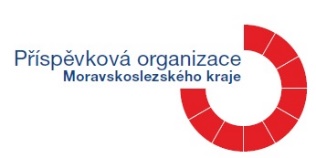 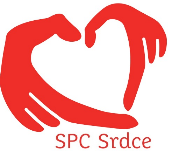 příspěvková organizaceSpeciálně pedagogické centrum Srdce	746 01 Opava, tel.: 553 626 092, 603 350 402, ID DS hjai8cx,                                                         e-mail: spcsrdce@zspsopava.czŽÁDOST O POSKYTNUTÍ PORADENSKÝCH SLUŽEB A ZPRÁVA ŠKOLY O ŽÁKOVI  ZŠjako podklad k posouzení speciálně vzdělávacích potřeb žáka a stanovení míry podpůrných opatření ve vzdělávánívyplní zákonný zástupceŽádost o poskytnutí poradenských služeb dle vyhlášky č. 197/2016 Sb., kterou se mění vyhláška č. 72/2005 Sb., o poskytování poradenských služeb ve školách a školských poradenských zařízeních, ve znění pozdějších předpisů.Lhůta pro zahájení poradenské služby začíná dnem doručení této žádosti do SPC.Je-li dítě/žák/student v péči odborného lékaře (neurologa, logopeda, psychiatra, klinického psychologa apod.) doneste, prosím, s sebou k vyšetření jejich aktuální zprávy a školní sešity.Vaše údaje budou sloužit pro potřeby SPC v souladu se zákonem č. 110/2019 Sb. o ochraně osobních údajů v informačních systémech, a to v období trvání péče SPC o klienta.Zákon č. 561/2004 Sb., o předškolním, základním, středním, vyšším odborném a jiném vzdělávání (školský zákon), ve znění pozdějších změn a předpisůVyhláška č. 27/2016 Sb., o vzdělávání žáků se speciálními vzdělávacími potřebami a žáků nadanýchInformace o dosavadním průběhu vzdělávání žáka – vyplní škola Současný stav klasifikace: Situace v kmenové třídě žáka:Počet žáků ve třídě, kterým je při vzdělávání poskytována podpora: Vypište pomůcky, které žák používá: Návrh podpůrných opatření, která mají být aplikována: Návrh vzdělávání: Jméno a příjmení (dítěte/žáka/studenta):Jméno a příjmení (dítěte/žáka/studenta):Narozen (a):Bydliště:Bydliště:PSČ:Jméno a příjmení matky:Jméno a příjmení matky:Titul:Telefon:Email:Email:Bydliště matky:Bydliště matky:PSČ:Datová schránka:Datová schránka:Datová schránka:Jméno a příjmení otce:Jméno a příjmení otce:Titul:Telefon:Email:Email:Bydliště otce:Bydliště otce:PSČ:Datová schránka:Datová schránka:Datová schránka:Název školy (MŠ, ZŠ, SŠ):Název školy (MŠ, ZŠ, SŠ):Název školy (MŠ, ZŠ, SŠ):Adresa školy:Adresa školy:Adresa školy:Třída:Třída:Třída:Uskutečněná vyšetření (aktuální lékařské zprávy doneste s sebou k vyšetření, případně doručte předem):Uskutečněná vyšetření (aktuální lékařské zprávy doneste s sebou k vyšetření, případně doručte předem):Uskutečněná vyšetření (aktuální lékařské zprávy doneste s sebou k vyšetření, případně doručte předem):Vyšetření žádá (jméno, příjmení, vztah k dítěti):Vyšetření žádá (jméno, příjmení, vztah k dítěti):Vyšetření žádá (jméno, příjmení, vztah k dítěti):Důvod poskytnutí poradenské služby (vybrané zatrhněte): * výukové                                          * výchovné       * vstupní vyšetření                                                     * kontrolní vyšetření                                                                                * převzetí do péče SPC                                                                           * vyšetření profesní orientace              * doporučení ke vzdělání na šk. rok…………..                                                                                   * doporučení k přijímacímu řízení na SŠ* jiné           Důvod poskytnutí poradenské služby (vybrané zatrhněte): * výukové                                          * výchovné       * vstupní vyšetření                                                     * kontrolní vyšetření                                                                                * převzetí do péče SPC                                                                           * vyšetření profesní orientace              * doporučení ke vzdělání na šk. rok…………..                                                                                   * doporučení k přijímacímu řízení na SŠ* jiné           Důvod poskytnutí poradenské služby (vybrané zatrhněte): * výukové                                          * výchovné       * vstupní vyšetření                                                     * kontrolní vyšetření                                                                                * převzetí do péče SPC                                                                           * vyšetření profesní orientace              * doporučení ke vzdělání na šk. rok…………..                                                                                   * doporučení k přijímacímu řízení na SŠ* jiné           Aktuální zdravotní stav dítěte / žáka / studenta (diagnóza, mobilita, úroveň komunikace apod.):Aktuální zdravotní stav dítěte / žáka / studenta (diagnóza, mobilita, úroveň komunikace apod.):Aktuální zdravotní stav dítěte / žáka / studenta (diagnóza, mobilita, úroveň komunikace apod.):Datum:Podpis:Jméno a příjmení žáka:Jméno a příjmení žáka:Jméno a příjmení žáka:Datum narození:Datum narození:Datum narození: Bydliště BydlištěPSČ:Jméno, příjmení, titul matkyJméno, příjmení, titul matkyTelefon:Jméno, příjmení, titul otceJméno, příjmení, titul otceTelefonNázev kmenové školy:Název kmenové školy:Název kmenové školy:Adresa školy:(podle rejstříku škol)Adresa školy:(podle rejstříku škol)PSČ:Datová schránka školy:Datová schránka školy:Datová schránka školy:Telefon školy:                                                               Email školy:Email školy:Školní docházka zahájena v roce:Školní docházka zahájena v roce:Školní docházka zahájena v roce:Třída (1. A, VII. B apod.):Ročník:Ročník:Opakoval/a ročník (ano/ne):Pokud ano, který ročník:  Pokud ano, který ročník:  Vzdělávací program:Vzdělávací program:Vzdělávací program:Žák navštěvuje školní družinu nebo školní klub (ano/ne):  Žák navštěvuje školní družinu nebo školní klub (ano/ne):  Žák navštěvuje školní družinu nebo školní klub (ano/ne):  školní prospěch 1. stupeň ČJ M M Cizí jazyk Prv Vl Vl Př Hv VvPs Ps Tv školní prospěch 1. stupeň školní prospěch 2. stupeň ČJ M Cizí jazyk Cizí jazyk D Z P P F Ch Hv Vv Vv Pv Pv Tv školní prospěch 2. stupeň Jiné předměty (vypište):Chování žáka ve škole (vztah ke školní práci, schopnost samostatné činnosti, chování k učitelům a spolužákům, volnočasové aktivity apod.):  Rodinné prostředí žáka a jeho výchovné působení na žáka z pohledu školy (včetně skutečnosti, že žák vyrůstá v odlišném kulturním prostředí nebo specifických životních podmínkách):  Důvody vyšetření – podrobně specifikujte projevy (zdravotní znevýhodnění, nedostatek nadání, specifická porucha učení nebo chování, nedostatky v domácí přípravě, zhodnocení posouzení spec. vzdělávacích potřeb, zhodnocení posouzení míry podpůrných opatření, event. zhodnocení aktuálního stavu žáka apod.):Charakteristika vědomostí a dovedností(vyplňte, co se daří, případně obtíže):MatematikaČeský jazykCizí jazykNaukové předmětyCelkový počet žáků ve třídě:Počet žáků se SVP s přiznaným podpůrným opatřením II.-V. stupně: Situace v kmenové třídě žáka – personální podpora: asistentem pedagoga/počet hodindalším pedagogickým pracovníkemKompenzační pomůcky: Speciální učebnice a pomůcky: Softwarové a IT vybavení: předměty speciálně pedagogické péče                    ano                                   neasistent pedagoga (uveďte, ve kterých předmětech a na kolik hodin je AP nezbytný)další pedagogický pracovník Podpis zákonného zástupce: Zpracoval: V(e)dne      (podpis ředitele a razítko školy)